2ª PAN Classe Access 2014INSTRUÇÕES DE REGATAA Autoridade Organizadora constituída pelo Sport Club do Porto e pela Associação Portuguesa da Classe Access, anunciam a realização da 2ª Prova de Apuramento Nacional da clssa Access para o ano 2014, que será disputada nos dias 10 e 11 de Maio, na Marina Porto Atlântico, Leixões - Leça da Palmeira.REGRASA Prova será disputada de acordo com as regras tal como definidas nas Regras de Regata à Vela;Ao abrigo do Regulamento 20 da ISAF poderá ser exigida a todos os concorrentes a colocação de publicidade fornecida pela organização;Quando em conflito, as instruções de regata prevalecem sobre o anúncio de regata;AVISOS AOS CONCORRENTESOs  avisos  aos  concorrentes  serão  afixados  no  quadro  de  avisos  situado  junto  ao secretariado da prova;Quando for colocado um aviso, a bandeira “L” será exposta em terra sobre o numeral correspondente ao número do aviso.ALTERAÇÕES ÀS INSTRUÇÕES DE REGATAQualquer alteração às instruções de regata será afixada, pelo menos, duas horas antes da primeira regata do dia em que essa alteração entra em vigor;Qualquer alteração ao programa de regatas será afixada até ao final do tempo limite para protestar do dia anterior àquele em que entra em vigor.SINAIS FEITOS EM TERRAOs sinais feitos em terra serão expostos no mastro de sinais localizado no Iate Clube da Marina de Portimão.Quando a bandeira “SR” é exposta em terra, “1 minuto” é substituído por “ não inferior a 60 minutos” na RRV Sinal de Regata SR;Quando a bandeira “D”, com um sinal sonoro, é exposta em terra significa: “O sinal de advertência será feito dentro de não menos de 45 minutos depois desta bandeira ter sido exposta. Todos os barcos são obrigados a permanecer em terra até ser efectuado este sinal”;Quando a bandeira “Y” é exposta em terra ou no mar, a RRV 40.1 aplica-se sempre enquanto a navegar. Altera o Preâmbulo da Parte 4.PROGRAMA DAS REGATASQuando, no mesmo dia, for disputada mais do que uma regata, o sinal de advertência da regata que se segue será efectuado logo que possível. Para alertar os concorrentes que outra regata começará em breve, a comissão de regatas hasteará uma bandeira laranja com um sinal sonoro, pelo menos, 4 minutos antes do sinal de advertência dessa regata;Não serão realizadas mais de 3 regatas por dia;O programa constará de 6 regatas;No último dia da prova, nenhum sinal de advertência será exposto depois das 16:00 horas.BANDEIRAS DE CLASSEA bandeira de Classe será uma bandeira branca com o logotipo da classe Access 2.3 a azul, e o logotipo da classe Access 303 a vermelho.CAMPOS DE REGATA/ÁREAS DE REGATAOs percursos serão estabelecidos nos campos de regata indicados no Anexo A destas instruções de regata;As áreas de regata são definidas da seguinte forma:Antes do sinal de preparação – até 100 metros da linha de largada;Depois do sinal de preparação – até uma linha imaginária distando 100 metros de todos os pontos em que um barco se possa encontrar no decurso da regata.PERCURSOOs diagramas do Anexo B destas instruções de regata mostram o desenvolvimento dos percursos incluindo os ângulos aproximados entre as pernas, a ordem pela qual as balizas têm de ser rondadas e o lado por que devem ser deixadas;Num percurso em que seja montada uma porta como baliza de sotavento, os barcos passarão entre as duas balizas da porta, vindos da direcção da última baliza e rondam qualquer uma das balizas. A comissão de regatas poderá substituir em qualquer altura as duas balizas da porta, por uma única, que deverá ser rondada pelo mesmo bordo de todas as outras do percurso;Os percursos poderão ser encurtados desde que se completem, pelo menos, duas pernas;Se o percurso for encurtado numa porta, será de acordo com a RRV 32.2 (c).BALIZASA comissão de regatas poderá substituir a baliza de largada e ou a de chegada por outro barco da comissão de regatas, fundeado e devidamente identificado.LARGADAA linha de largada será definida e limitada por um mastro com uma bandeira laranja no barco da comissão de regatas e a baliza de largada;Os barcos cujo sinal de advertência ainda não foi exposto afastar-se-ão da área de largada e de todos os barcos cujo sinal de preparação foi exposto;A comissão de regatas indicará o percurso a efectuar, o rumo e a distância para a baliza 1, sempre antes ou com o sinal de advertência, sem sinal sonoro;Um barco que largar mais do que 4 minutos após o seu sinal de largada, terá a pontuação DNS. Altera a RRV A4.Se as RRV 29.1, 30.1 ou 30.3 forem infringidas por um ou mais barcos, um barco da Comissão de Regatas, junto da primeira baliza depois da largada, exporá, num quadro, os números de vela dos barcos infractores e, se possível, fará repetidos sinais sonoros. Um barco cujo número de vela for exposto de acordo com esta Instrução de Regata terá de deixar o campo de Regata imediatamente.ALTERAÇÃO DA PRÓXIMA PERNA DO PERCURSOPara alterar a próxima perna do percurso, a comissão de regatas fundeará uma nova baliza, ou deslocará a linha de chegada, e retirará a baliza original logo que possível. Quando, numa alteração subsequente uma nova baliza for substituída, será substituída pela baliza original;Excepto numa porta, os barcos passarão entre o barco da comissão de regatas que assinala a alteração da próxima perna do percurso e a baliza mais próxima, deixando a baliza pelo mesmo bordo de todas as outras balizas do percurso e o barco da comissão de regatas pelo bordo oposto. Altera a RRV 28.1.CHEGADAA linha de chegada será definida e limitada por um mastro com uma bandeira laranja no barco da comissão de regatas e a baliza de chegada;Se o barco da comissão de regatas, na posição de chegada, tiver exposta a bandeira “L”, isto significa que: “Irá ser efectuada uma nova regata tão breve quanto possível. Dirijam-se à zona de largada”. Altera a RRV Sinal de Regata L.SISTEMA DE PENALIZAÇÕESUm barco que tenha efectuado uma penalização de acordo com as RRV 31.2 ou 44.1, ou que se tenha retirado, terá que assinar um boletim de reconhecimento no secretariado da prova, dentro do tempo limite para protestar;Nesta prova não será aplicado o Apêndice P.TEMPO LIMITECada regata terá uma duração aproximada de 45 minutos. Tempos diferentes deste não poderão ser motivo de pedido de reparação;O tempo limite para o primeiro barco chegar será de 90 minutos;O tempo limite para passar a baliza 1 será de 25 minutos. Se nenhum barco passar a baliza 1 dentro do tempo limite, a regata será anulada;Aos barcos que, tendo largado, não chegarem até 20 minutos após a chegada do primeiro barco e que não sejam desclassificados, não se retirem depois de chegar ou aos quais não seja concedida reparação, será atribuída a pontuação DNF. Altera as RRV 35 e A4.PROTESTOS E PEDIDOS DE REPARAÇÃOUm barco que pretenda protestar avisará o barco de chegada da comissão de regatas imediatamente após ter cruzado a linha de chegada, informando o número de vela do barco protestado. Se o barco protestante não efectuar a sua chegada informará um barco da comissão de regatas sobre o protesto, se possível, ou o secretariado da prova imediatamente após chegar a terra;Os protestos e os pedidos de reparação serão redigidos em impresso próprio disponível no secretariado da prova e aí entregues dentro do tempo limite para protestar;O tempo limite para protestar, para qualquer classe será de 60 minutos após o último barco dessa classe ter chegado na última regata do dia. Tal indicação será afixada no quadro de avisos;As comunicações com os números de vela assinalados pela comissão de regatas ou pela comissão de protestos/júri como infractores, respectivamente, às RRV 29.1 ou 30 e à RRV 42, serão afixadas até aproximadamente 30 minutos antes de terminar o tempo limite para protestar;Os protestos apresentados pela comissão de regatas ou pela comissão de protestos/júri, serão afixados no quadro de avisos para informar os barcos, até aproximadamente 30 minutos antes de terminar o tempo limite para protestar. Altera a RRV 61.1 (b);Aproximadamente até 15 minutos após terminar o tempo limite para protestar será afixada no quadro de avisos a convocatória com hora de início das inquirições em que os concorrentes sejam partes ou testemunhas. As inquirições serão efectuadas na sala da comissão de protestos/júri;As infracções às instruções 1.2, 4.3, 4.4, 13.1, 17.3, 17.4, 18, 19, 21, 22 e 24, não constituirão fundamento para protesto por um barco. Altera a RRV 60.1(a). As penalizações para estas infracções, quando protestadas pela comissão de regatas ou pela comissão de protestos/júri poderão ser menos graves do que a desclassificação se a comissão de protestos/júri assim o decidir;No último dia da prova, um pedido para reabertura de uma inquirição será apresentado até ao limite máximo de 30 minutos após a parte que solicita a reabertura ter sido informada da decisão. Altera a RRV 66.PONTUAÇÃOTerão que ser realizadas 2 regatas para validar a prova;Será descartado o pior resultado, desde que se tenham efectuado 5 ou mais regatas;A sigla a utilizar para a pontuação atribuída a uma penalização discricionária imposta ao abrigo da instrução 15.7 será DPI.REGULAMENTOS DE SEGURANÇADurante as regatas, o responsável pela segurança é o presidente da comissão de regatas e a ele devem reportar todas as embarcações que circulem dentro ou em redor do campo de regata. Ao presidente da comissão de regatas é conferida suficiente autoridade para dirigir todas as operações de segurança;Em caso de emergência, um barco da comissão de regatas exporá a bandeira “V” e todos os barcos referidos na instrução 21., poderão entrar na área de regata, definida nestas instruções de regata, prestando o apoio que for necessário aos concorrentes, mas ficando sob a coordenação da comissão de regatas;Todas as embarcações não identificadas não poderão circular dentro da área de regata definida nestas instruções de regata, desde o sinal de advertência para a primeira regata do dia até à chegada do último barco na última regata do dia, excepto em situação de emergência e nas condições referidas no ponto anterior;Os barcos concorrentes que não saiam para a água devem informar, logo que possível, o secretariado da prova, assinando a respectiva declaração.SUBSTITUIÇÃO DE TRIPULAÇÃO OU EQUIPAMENTOA substituição do timoneiro não será permitida.A substituição de equipamento danificado ou perdido não será permitida, a menos que tenha sido aprovada pela comissão de regatas. Os pedidos de substituição serão apresentados à comissão na primeira oportunidade razoável.VERIFICAÇÃO DE EQUIPAMENTO E MEDIÇÕESUm barco ou equipamento pode ser inspeccionado a qualquer momento, para cumprimento das regras de classe ou das instruções de regata;Na água, um barco pode receber instruções do medidor da comissão de regatas para se dirigir imediatamente a uma área designada para a inspecção.BARCOS OFICIAISOs barcos oficiais serão identificados do seguinte modo:BARCOS DE APOIOOs chefes de equipa, treinadores e outro pessoal de apoio devem permanecer fora da área de regata, desde o momento do sinal de preparação da primeira classe a largar, até que todos os barcos tenham chegado ou que a comissão de regatas assinale um diferimento, uma chamada geral ou a anulação da regata;As embarcações de treinadores, apoio e acompanhantes deverão inscrever-se no secretariado da prova e terão de utilizar obrigatoriamente uma identificação desde que saem para a água e até que regressem a terra. Esta identificação será feita pela exposição, em local bem visível, da bandeira do seu clube, de uma bandeira branca com a designação do seu clube ou da bandeira da nacionalidade (para embarcações estrangeiras);O não cumprimento das instruções 21.1 e 21.2 poderá ser objecto de protesto por parte da comissão de regatas, e a comissão de protestos/júri decidirá a penalização a aplicar que poderá até ser a desclassificação de um ou de todos os concorrentes afectos à equipa na regata, ou fora dela. Neste caso aplicar-se-á a RRV 64.1 (c);As infracções sérias aos bons costumes ou ao desportivismo praticadas pelos chefes de equipa, treinadores ou pessoas directamente relacionadas com as equipas concorrentes, poderão ser objecto de relatório por parte da comissão de regatas e poderão ser sujeitas a inquirição, conduzida pela comissão de protestos/júri, por  conduta imprópria; o resultado dessa inquirição poderá ser a penalização dos barcos directamente relacionados com as pessoas que cometeram a alegada infracção e ou uma acção disciplinar iniciada pela Autoridade Nacional.LIXOOs concorrentes não poderão deitar lixo para a água. O lixo deve ser depositado nos seus barcos de apoio.CONTROLO ANTI-DOPINGPoderá existir controlo anti-doping, sempre de acordo com as especificações WADA/ISAF/CNAD. Os testes serão conduzidos de acordo com o Regulamento destas instituições.RÁDIO COMUNICAÇÕESUm barco em regata não poderá efectuar ou receber comunicações de rádio, exceptoas que podem ser feitas pela comissão de regatas para todos os barcos concorrentes. Esta restrição também se aplica aos telemóveisPRÉMIOSSerão atribuídos prémios aos 3 primeiros classificados.DECLARAÇÃO DE RESPONSABILIDADEOs concorrentes participam na Prova inteiramente por sua conta e risco. Devem consultar a RRV 4 – Decisão de competir. A autoridade organizadora, os seus colaboradores, juízes e qualquer outra entidade envolvida não aceitarão quaisquer responsabilidades por danos materiais, ou lesões pessoais ou morte, que tenham ocorrido antes, durante ou depois da Prova.SEGUROCada barco participante deve estar coberto por uma apólice de seguro válida de responsabilidade civil contra terceiros de um montante adequado à actividade.ANEXO ACAMPO DE REGATAS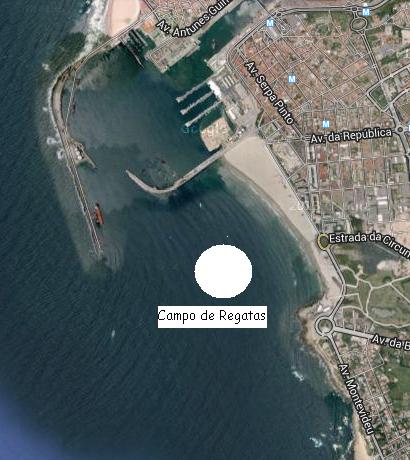 ANEXO B PERCURSO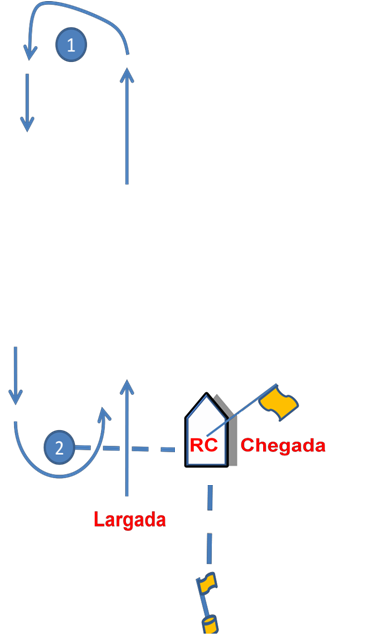 Largada – 1 – 2 – 1 – 2 ChegadaRondagens por BombordoData e horaClasse (s)Acontecimento10 de Maio das 9h00 às 11h00Access 2.3Access 303Confirmação	da	inscrição	eClassif. Funcional.10 de Maio às 13:00Access 2.3Access 303Sinal de Advertência 1ª Regatado dia.11 de Maio às 11:00Access 2.3Access 303Sinal de Advertência 1ª Regata dodia.BalizaFormaCorLargadaCilíndricaLaranjaRondagemCilíndricaAmarelaChegadaCilíndrica tubularAmarelaNova balizaCilíndricaAmarela e AzulFunçãoBandeiraComissão de RegatasBranca com “CR”JuryBranca com “Jury”MediçõesBranca com “M”ImprensaBranca com “PRESS”